Counter ArgumentsTo set up a counter argument use a phrase like: Someone might object thatIt might seem thatIt’s true thatAdmittedlyOf courseThen blast them with your answer introduced by:But how…? But why…?But isn’t this just…?But if this is so, what about…?ButYetHowever NeverthelessStillExamples of Counter ArgumentsSomeone might object that dogs are more affectionate and friendly than cats. However, to me an affectionate dog is other words for a licking machine that spreads nasty wet doggy spit all over you, while it jumps up at you, dirtying your clothes with its mucky paws and almost knocking you over into the bargain. I can do with out such affection. No way, Jose: give me a quiet, calm cat any day of the week. This is no proof that dogs are better than cats.A Counter Argument, incorporating connectivity and anaphora:Initially, it might seem that cats have advantages over dogs but it is obvious to any thinking person that dogs are better than cats because they often protect their owners and their property. Have you ever seen a cat standing by their owner and growling at a stranger who came too close? Have you ever seen a cat chasing off an attacker who tried to steal its owner’s handbag? Have you ever seen a cat guarding its owner’s property from burglars? I think it is pretty unlikely that you have, since cats are generally only interested in themselves, not in other creatures. This is a clear superiority of dogs over cats.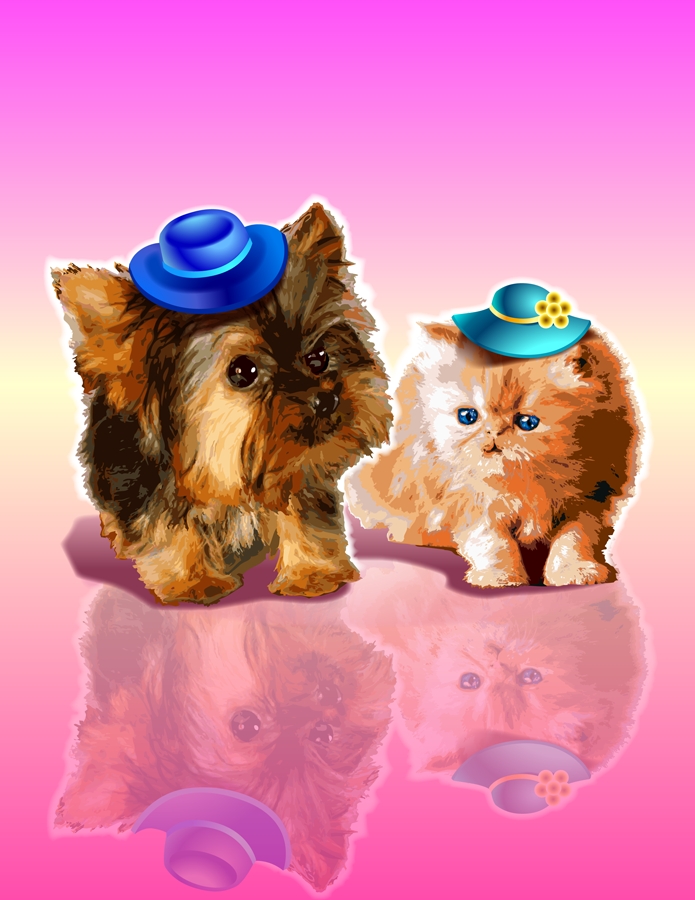 